PEMERINTAH  PROVINSI  JAWA  TENGAH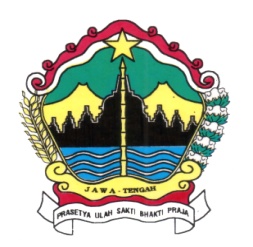 RUMAH  SAKIT  JIWA  DAERAH                                            Jl. Ki Hajar Dewantoro 80 Jebres Kotak Pos 187 Surakarta 57126 Telp. (0271) 641442 Fax. (0271) 648920                                                       E-mail : rsjd_surakarta@yahoo.com   Website : http://rsjd-surakarta.jatengprov.go.idSURAT TANGGAPAN KEBERATANATAS PERMOHONAN INFORMASINomor: ………………..Identitas Pemohon			Nama					: …………………………………………………………………Alamat 				: …………………………………………………………..……..No. Telp / HP				: ……………………..…………………………………………..Ringkasan Permasalahan		: ………………………………………………………………….					  ………………………………………………………………….					  ………………………………………………………………….					  ………………………………………………………………….					  ………………………………………………………………….					  ………………………………………………………………….Tanggapan 				: ………………………………………………………………….					  ………………………………………………………………….					  ………………………………………………………………….					  ………………………………………………………………….					  ………………………………………………………………….					  ………………………………………………………………….Surakarta,		Pemohon Keberatan						Petugas Informasi 	         (		             	)			                   (		      	        )